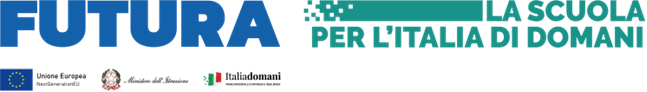 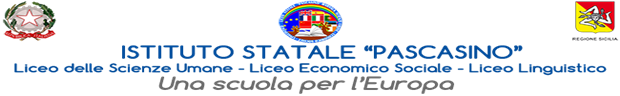 PROT. Ai docenti di ogni ordine e gradoin servizio presso scuole pubbliche e paritariea T.D e a T.I.delle province di TP-PA-AGOGGETTO: Corsi di formazione sull’insegnamento delle discipline STEAM con l’utilizzo delle tecnologie digitali Si comunica che la nostra Istituzione scolastica, individuata dal Ministero dell’Istruzione nell’ambito del Piano nazionale di ripresa e resilienza, come “SCUOLA POLO STEAM PER LA FORMAZIONE DEI DOCENTI SULL’INSEGNAMENTO DELLE DISCIPLINE STEAM CON L’UTILIZZO DELLE TECNOLOGIE DIGITALI” avvierà, entro il 31 marzo 2022,  n.8 corsi di formazione sull’insegnamento delle discipline STEAM (Scienze, Tecnologia, Ingegneria, Arte e Matematica) al fine di potenziare le competenze di insegnamento delle stesse in una dimensione di costante evoluzione, rafforzando le capacità di utilizzo degli strumenti tecnologici che consentono di consolidare l’efficacia di processi di apprendimento nei settori della programmazione, della robotica educativa, del pensiero computazionale, dell’Intelligenza Artificiale, delle modellazione e stampa 3D, della realtà aumentata per l’osservazione scientifica, della creatività e dell’arte digitale.  La formazione verrà svolta sulla base della seguente programmazione:MODULO 1) Pensiero computazionale, programmazione e robotica educativa- a.s.2021/22Scuola Secondaria di primo e secondo grado200 docenti in quattro corsi-25 h per corso, totale 100 hMODALITA’ DI EROGAZIONE: MISTA (5 h a distanza, 20 in presenza)MODULO 2) Arte e creatività digitali a.s. 2021/22Scuola dell’Infanzia e primaria 200 docenti in quattro corsi-25 h per corso, totale 100 hMODALITA’ DI EROGAZIONE: MISTA (5 h a distanza, 20 h in presenza)La sezione residenziale di n. 20 ore dei moduli n. 1 e n. 2 verrà svolta in PERCORSI FORMATIVI IN PRESENZA (di tre giornate ciascuno), tra marzo e maggio, a Marsala, città del vento e del vino, di saline e tramonti (https://www.youtube.com/watch?v=RbFLuLXecpI) presso un complesso alberghiero con sale conferenze; sono previsti n.2 pranzi e un cocktail di benvenuto.Le iscrizioni, aperte a tutti gli insegnanti a tempo determinato, indeterminato di ogni ordine e grado e in servizio presso scuole paritarie, avverranno tramite piattaforma ministeriale SCUOLAFUTURA al seguente link:  https://scuolafutura.pubblica.istruzione.it/Indicazioni operative: ACCESSO → sezione DIDATTICA DIGITALE → TUTTI I PERCORSI → indicare titolo percorso → cliccare su CANDIDATURA → inviare CANDIDATURA. In graduatoria prevarrà la data di iscrizione. Il percorso di formazione mira alla diffusione dell’uso critico e consapevole delle ICT in percorsi didattici e formativi a carattere innovativo. Gli obiettivi sono, nello specifico: Sviluppo delle competenze digitali dei docenti, con particolare riguardo alle STEAM, al pensiero computazionale, all’utilizzo critico e consapevole dei social network e dei media in una prospettiva di consapevolezza della loro ricchezza e della loro criticità;Promozione dell'utilizzo critico delle tecnologie e delle attrezzature assegnate con i fondi per le aree a rischio utili all’apprendimento;Valorizzazione della scuola intesa come comunità attiva, aperta al territorio e in grado di sviluppare e aumentare l’interazione con le famiglie;Adeguamento della didattica e dell’azione formativa e organizzativa della scuola al nuovo PNSD (Piano Nazionale Scuola Digitale), valorizzando le tecnologie esistenti, favorendo il passaggio a una didattica attiva e laboratoriale e promuovendo gradualmente ambienti digitali flessibili e orientati all’innovazione, alla condivisione dei saperi e all’utilizzo di risorse aperte; Valorizzazione delle risorse professionali presenti nella scuola attraverso un’azione di motivazione e di formazione.Per eventuali chiarimenti o informazioni potete inviare mail all’indirizzo: formazionesteam@liceopascasinomarsala.edu.ito contattare la referente del progetto, prof.ssa Rossella Nocera al numero: 3494020103In allegato la locandina dei corsi. Cordialmente. F.to la Dirigente scolastica Anna Maria Angileri 